Explain why so many people chose to live in such a potentially dangerous area as the Irrawaddy Delta.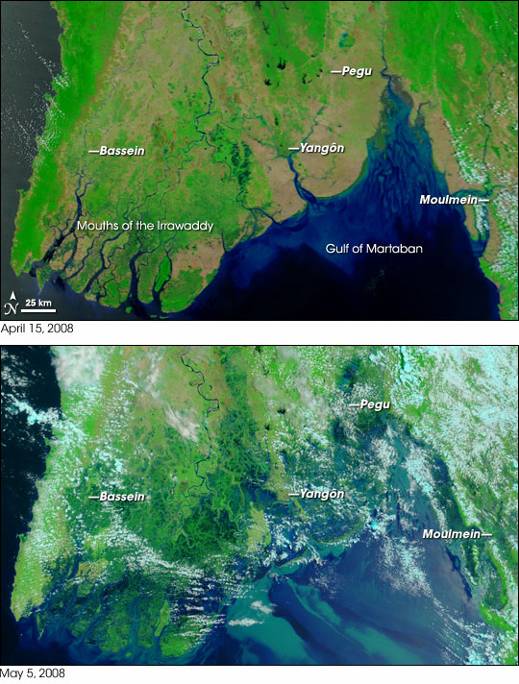 